ИБРЕСИНСКИЙ ВЕСТНИК№ 14 от 10 июня 2020 годаИНФОРМАЦИОННЫЙ ЛИСТАДМИНИСТРАЦИИ ИБРЕСИНСКОГО РАЙОНАОб утверждении перечня видов муниципального контроля и органов, уполномоченных на их  осуществлениеВ соответствии с Федеральными законами от 6 октября 2003 г. N 131-ФЗ "Об общих принципах организации местного самоуправления в Российской Федерации", от 26 декабря 2008 г. N 294-ФЗ "О защите прав юридических лиц и индивидуальных предпринимателей при осуществлении государственного контроля (надзора) и муниципального контроля", решением Собрания депутатов Ибресинского района Чувашской Республики от 29 августа 2017 г. №21/4 «Об утверждении Порядка ведения перечня видов муниципального контроля и органов, уполномоченных на их осуществление», администрация Ибресинского  района Чувашской Республики постановляет:1. Утвердить прилагаемый Перечень видов муниципального контроля и органов, уполномоченных на их осуществление согласно приложению к настоящему постановлению.2. Отделу информатизации и социального развития разместить настоящее постановление на официальном сайте Ибресинского района  Чувашской Республики на Портале органов государственной власти Чувашской Республики информационно-телекоммуникационной сети «Интернет».3. Контроль за исполнением настоящего постановления возложить на отдел экономики и управления имуществом администрации Ибресинского района Чувашской Республики.4. Настоящее постановление вступает в силу после его официального опубликования.Глава администрацииИбресинского района Чувашской Республики                                                                                 С.В. ГорбуновФилиппова Т.И.8 (83538) 2-25-71Приложениек постановлению администрации Ибресинского района Чувашской Республики от 01.06.2020 г. № 289Переченьвидов муниципального контроля и органов, уполномоченных на их осуществлениеОб утверждении порядка контроля за деятельностью образовательных  организаций,  медицинских организаций, организаций, оказывающих социальные услуги, или иных организаций, в том числе организаций для детей-сирот и детей, оставшихся без попечения родителей, по осуществлению отдельного  переданного полномочия органа опеки и попечительства по подбору и подготовке граждан, выразивших желание стать опекунами или попечителями несовершеннолетних граждан либо принять детей, оставшихся без попечения родителей, в семью на воспитание в иных установленных семейным законодательством Российской Федерации формахВ соответствии с пунктом 5 Правил осуществления отдельных полномочий органов опеки и попечительства в отношении несовершеннолетних граждан образовательными организациями, медицинскими организациями, организациями, оказывающими социальные услуги, или иными организациями, в том числе организациями для детей-сирот и детей, оставшихся без попечения родителей, утвержденных Постановлением Правительства Российской Федерации от 18 мая 2009 года № 423 «Об отдельных вопросах осуществления опеки и попечительства в отношении несовершеннолетних граждан», руководствуясь частью 4 статьи 6 Федерального закона от 24.04.2008 N 48-ФЗ «Об опеке и попечительстве», с Приказом Министерства просвещения РФ от 10 января 2019 года № 4 «О реализации отдельных вопросов осуществления опеки и попечительства в отношении несовершеннолетних граждан»,администрация Ибресинского района п о с т а н о в л я е т:1. Утвердить Порядок контроля за деятельностью образовательных организаций, медицинских организаций, организаций, оказывающих социальные услуги, или иных организаций, в том числе организаций для детей-сирот и детей, оставшихся без попечения родителей, по осуществлению отдельного переданного полномочия органа опеки и попечительства по подбору и подготовке граждан, выразивших желание стать опекунами или попечителями несовершеннолетних граждан либо принять детей, оставшихся без попечения родителей, в семью на воспитание в иных установленных семейным законодательством Российской Федерации формах, согласно прилагаемой форме.2.  Постановление вступает в силу после его официального опубликования.Глава администрацииИбресинского района				                                 С.В. Горбунов Исп. Л.А. Демидова  2-12-52Порядокконтроля за деятельностью образовательных организаций, медицинских организаций, организаций, оказывающих социальные услуги, или иных организаций, в том числе организаций для детей-сирот и детей, оставшихся без попечения родителей, по осуществлению отдельного переданного полномочия органа опеки и попечительства по подбору и подготовке граждан, выразивших желание стать опекунами или попечителями несовершеннолетних граждан либо принять детей, оставшихся без попечения родителей, в семью на воспитание в иных установленных семейным законодательством Российской Федерации формахНастоящий Порядок определяет процедуру проведения контроля за деятельностью образовательных организаций, медицинских организаций, организаций, оказывающих социальные услуги, или иных организаций, в том числе организаций для детей-сирот и детей, оставшихся без попечения родителей, по осуществлению отдельного переданного полномочия органа опеки и попечительства по подбору и подготовке граждан, выразивших желание стать опекунами или попечителями несовершеннолетних граждан либо принять детей, оставшихся без попечения родителей, в семью на воспитание в иных установленных семейным законодательством Российской Федерации формах (далее соответственно – уполномоченная организация, подбор и подготовка, полномочие) и осуществляется органом опеки и попечительства администрации Ибресинского района Чувашской Республики посредством выездных проверок в уполномоченную организацию, которой передано полномочие.Выездные проверки проводятся один раз в год. Дата проверки утверждается постановлением администрации Ибресинского района Чувашской Республики. Уведомление о проведении проверки в организацию направляется не позднее 30 рабочих дней до дня проведения проверки.По результатам проверки в течение 10 рабочих дней составляется отчет о выявленных нарушениях либо об их отсутствии, который в течение 3 рабочих дней утверждается главой администрации и направляется в организацию для устранения допущенных нарушений и учета в работе. При выявлении в ходе осуществления уполномоченной организацией деятельности по подбору и подготовке нарушений условий Договора о передаче организации отдельных полномочий органа опеки и попечительства в отношении несовершеннолетних, в уполномоченную организацию направляется письменное предписание по устранению допущенных нарушений с указанием сроков исполнения предписания.Исполнение письменных предписаний органа опеки и попечительства и устранение отраженных в отчетах нарушений являются обязательными для уполномоченной организации. Уполномоченная организация устраняет выявленные нарушения в установленные органом опеки и попечительства сроки.О внесении изменений в постановление администрации Ибресинского района Чувашской Республики от 21.08.2018 №452 «Об утверждении порядка заключения специальных инвестицонных контрактов  Ибресинским районом Чувашской Республики»В связи с кадровыми изменениями администрация Ибресинского района Чувашской Республики постановляет:1. Внести в постановление администрации Ибресинского района Чувашской Республики от 21.08.2018 № 452 «Об утверждении порядка заключения специальных инвестиционных контрактов Ибресинским районом Чувашской Республики» следующие изменения:1.1. В составе Совета по оценке возможности  заключения специальных инвестиционных контрактов (Приложение N 3), утвержденным указанным постановлением:вывести Гаврилова Валерия Феофановича и ввести:2. Настоящее постановление вступает в силу после его официального опубликования.Глава администрацииИбресинского района                                                                           С.В. ГорбуновФилиппова Татьяна ИвановнаО внесении изменений в постановление администрации Ибресинского района от 22.11.2017г. №694 «Об установлении единой нумерации избирательных участков на территории Ибресинского района Чувашской Республики»В соответствии со статьей 19 Федерального закона от 12 июня 2002 года № 67-ФЗ «Об основных гарантиях избирательных прав и права на участие в референдуме граждан Российской Федерации», статьями 8, 9 Закона Чувашской Республики «О Центральной  избирательной комиссии Чувашской Республики», постановления Центральной  избирательной комиссии Чувашской Республики от 12.04.2018г. № 50/221-6 и в целях оптимизации работы участковых избирательных комиссий, администрация Ибресинского района  п о с т а н о в л я е т:В постановление администрация Ибресинского района от 22.11.2017г. №694 «Об установлении единой нумерации избирательных участков на территории Ибресинского района Чувашской Республики» внести следующие изменения:в абзаце тридцать пятом слова «ул.Евсевьева, д.41,» заменить словами «ул.Школьная, д.3а»;2. Контроль за исполнением настоящего постановления возложить на Управляющего делами – начальника отдела организационной работы администрации Ибресинского района.3. Настоящее постановление вступает в силу после его официального опубликования.Глава администрацииИбресинского района                                                                                С.В. ГорбуновШестеринова С.В.Тел. 2-12-10О внесении изменений в постановление администрации Ибресинского района Чувашской Республики 22.05.2015 № 287 «Об  утверждении  Административного Регламента осуществления муниципального контроля в области  торговой деятельности на территории Ибресинского района Чувашской Республики» В соответствии с Федеральным законом от 26.12.2008 N 294-ФЗ «О защите прав юридических лиц и индивидуальных предпринимателей при осуществлении государственного контроля (надзора) и муниципального контроля», руководствуясь Уставом Ибресинского района Чувашской Республики, администрация Ибресинского района Чувашской Республики постановляет:1. Внести в постановление администрации Ибресинского района Чувашской Республики от 22.05.2015 №287 «Об утверждении Административного Регламента осуществления муниципального контроля в области торговой деятельности на территории Ибресинского района Чувашской Республики» (с изменениями, внесенными постановлениями  администрации Ибресинского района Чувашской Республики от 4 марта 2016 г. №119, от 1 декабря 2016 г. №654, от 28 сентября 2018 г. №521, от 21 мая 2019 г. №274) следующие изменения:1.1. Раздел 7 изложить в следующей редакции:«7. Особенности организации и проведения в 2019 - 2020 годах проверок при осуществлении муниципального контроля в отношении субъектов малого и среднего предпринимательства7.1. Плановые проверки в отношении юридических лиц, индивидуальных предпринимателей, отнесенных в соответствии со статьей 4 Федерального закона от 24 июля 2007 года N 209-ФЗ "О развитии малого и среднего предпринимательства в Российской Федерации" к субъектам малого предпринимательства, сведения о которых включены в единый реестр субъектов малого и среднего предпринимательства, не проводятся с 1 января 2019 года по 1 апреля 2020 года, за исключением:1) плановых проверок юридических лиц, индивидуальных предпринимателей, осуществляющих виды деятельности, перечень которых устанавливается Правительством Российской Федерации в соответствии с частью 9 статьи 9 Федерального закона от 26 декабря 2008 года N 294-ФЗ «О защите прав юридических лиц и индивидуальных предпринимателей при осуществлении государственного контроля (надзора) и муниципального контроля»;2) плановых проверок юридических лиц, индивидуальных предпринимателей при наличии у органа муниципального контроля информации о том, что в отношении указанных лиц ранее было вынесено вступившее в законную силу постановление о назначении административного наказания за совершение грубого нарушения, определенного в соответствии с Кодексом Российской Федерации об административных правонарушениях, или административного наказания в виде дисквалификации или административного приостановления деятельности либо принято решение о приостановлении и (или) аннулировании лицензии, выданной в соответствии с Федеральным законом от 4 мая 2011 года N 99-ФЗ "О лицензировании отдельных видов деятельности", и с даты окончания проведения проверки, по результатам которой вынесено такое постановление либо принято такое решение, прошло менее трех лет. При этом в ежегодном плане проведения плановых проверок помимо сведений, предусмотренных частью 4 статьи 9 Федерального закона от 26 декабря 2008 года N 294-ФЗ «О защите прав юридических лиц и индивидуальных предпринимателей при осуществлении государственного контроля (надзора) и муниципального контроля», приводится информация об указанном постановлении или решении, дате их вступления в законную силу и дате окончания проведения проверки, по результатам которой вынесено такое постановление либо принято такое решение;3) плановых проверок, проводимых по лицензируемым видам деятельности в отношении осуществляющих их юридических лиц, индивидуальных предпринимателей.7.2. Если иное не установлено Правительством Российской Федерации, проверки в отношении юридических лиц, индивидуальных предпринимателей, отнесенных в соответствии со статьей 4 Федерального закона от 24 июля 2007 года N 209-ФЗ "О развитии малого и среднего предпринимательства в Российской Федерации" к субъектам малого и среднего предпринимательства, сведения о которых включены в единый реестр субъектов малого и среднего предпринимательства, не проводятся с 1 апреля по 31 декабря 2020 года включительно, за исключением проверок, основаниями для проведения которых являются причинение вреда или угроза причинения вреда жизни, здоровью граждан, возникновение чрезвычайных ситуаций природного и техногенного характера.7.3. Проведение проверки с нарушением требований настоящего раздела является грубым нарушением требований законодательства о муниципальном контроле и влечет недействительность результатов проверки в соответствии с частью 1 статьи 20 Федерального закона от 26 декабря 2008 года N 294-ФЗ «О защите прав юридических лиц и индивидуальных предпринимателей при осуществлении государственного контроля (надзора) и муниципального контроля».»2. Настоящее постановление вступает в силу после его официального опубликования.Глава администрацииИбресинского района Чувашской Республики                                                                                   С.В. ГорбуновФилиппова Т.И.8 (83538) 2-25-71О внесении изменений в постановление администрации Ибресинского района Чувашской Республики от 30 декабря 2019 г. №802 «Об утверждении перечня объектов для отбывания наказания в виде исправительных и обязательных работ»В соответствии со статьей 50 Уголовного кодекса Российской Федерации, с частью 1 статьи 39 Уголовно-исполнительного кодекса Российской Федерации, письмом Канашского межмуниципального филиала ФКУ УИИ УФСИН России по Чувашской Республике - Чувашии" от 01 июня 2020 г. N 21/ТО/41/5-478, администрация Ибресинского района Чувашской Республики постановляет:1. Внести  в постановление администрации Ибресинского района Чувашской Республики  от 30 декабря 2019 г. № 802 «Об утверждении перечня объектов для отбывания наказания в виде исправительных и обязательных работ» (далее – постановление) следующее изменение:1) Приложение 1 к постановлению  «Перечень объектов для отбывания наказания осужденными к исправительным работам, не имеющим основного места работы, состоящими на учете Канашского межмуниципального филиала Федерального казенного учреждения "Уголовно-исполнительная инспекция" УФСИН России по Чувашской Республике - Чувашии  на территории Ибресинского района Чувашской Республики дополнить пунктом 36 следующего содержания:2. Настоящее постановление вступает в силу после  его официального опубликования.Глава администрацииИбресинского района   Чувашской Республики                                                                                 С.В. ГорбуновИ.Н.Михайлова2-12-29О внесении изменений в Ведомственный перечень муниципальных услуг и работ, оказываемых (выполняемых) муниципальными учреждениями в сфере образования Ибресинского района Чувашской Республики, в качестве основных видов деятельности от 06.12.2019 г. № 727 В соответствии с Постановлением Правительства Российской Федерации от 26.02.2014 №151 «О формировании и ведении базовых (отраслевых) перечней государственных и муниципальных услуг и работ, формировании, ведении и утверждении ведомственных перечней государственных услуг и работ, оказываемых и выполняемых федеральными государственными учреждениями, и об общих требованиях к формированию, ведению и утверждению ведомственных перечней государственных (муниципальных) услуг и работ, оказываемых и выполняемых государственными учреждениями субъектов Российской Федерации (муниципальными учреждениями)», постановлением администрации Ибресинского  района от 04.02.2015 г. N 72 "О порядке формирования, ведения и утверждения ведомственных перечней муниципальных услуг и работ, оказываемых и выполняемых муниципальными учреждениями, находящимися в ведении администрации Ибресинского района Чувашской Республики", администрация Ибресинского района Чувашской Республики постановляет:В приложение №1 к постановлению администрации Ибресинского района постановление администрации Ибресинского района Чувашской Республики от 06.12.2019г. № 727 «Об утверждении  Ведомственного перечня муниципальных услуг и работ, оказываемых (выполняемых) муниципальными учреждениями в сфере образования Ибресинского района Чувашской Республики, в качестве основных видов деятельности» внести следующие изменения согласно приложению к настоящему постановлению.Контроль за исполнением настоящего постановления возложить на заместителя главы администрации района – начальника отдела образования Федорову Н.А.Настоящее постановление вступает в силу,  после его официального опубликования и распространяется на правоотношения, возникшие  с 1 апреля 2020 года.Глава администрации Ибресинского района                                                                                С.В. Горбуновисп. Перепёлкина З.Н.8(83538) 2-17-06Ведомственный перечень
муниципальных услуг и работ, оказываемых и выполняемых муниципальными бюджетными учреждениями Ибресинского района в сфере образованияЧĂВАШ РЕСПУБЛИКИ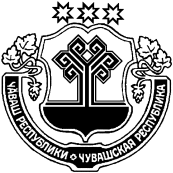 ЧУВАШСКАЯ РЕСПУБЛИКАЙĚПРЕÇ РАЙОН АДМИНИСТРАЦИЙĚ ЙЫШĂНУ01.06.2020    289 №         Йěпреç поселокě АДМИНИСТРАЦИЯИБРЕСИНСКОГО РАЙОНА ПОСТАНОВЛЕНИЕ01.06.2020    № 289поселок Ибреси№ п/пВид муниципального контроля Нормативный правовой акт Российской Федерации/ нормативный правовой акт Чувашской Республики, которыми закреплены полномочия по осуществлению муниципального контроляНаименование органа, уполномоченного на осуществление муниципального контроля12341Муниципальный земельный контрольФедеральный закон от 06.10.2003 N 131-ФЗ «Об общих принципах организации местного самоуправления в Российской Федерации», постановление Кабинета Министров Чувашской Республики от 11.06.2015 N 223 «Об утверждении порядка осуществления муниципальногоземельного контроля на территории Чувашской Республики»Сектор земельных отношений отдела экономики и управления имуществом администрации Ибресинского района Чувашской Республики2Муниципальный контроль в области торговой деятельностиФедеральный закон от 28.12.2009 N 381-ФЗ «Об основах государственного регулирования торговой деятельности в Российской Федерации», Федеральный закон от 26.12.2008 N 294-ФЗ "О защите прав юридических лиц и индивидуальных предпринимателей при осуществлении государственного контроля (надзора) и муниципального контроля"Отдел экономики и управления имуществом администрации Ибресинского районаЧувашской Республики3Муниципальный жилищный контрольФедеральный закон от 06.10.2003 N 131-ФЗ «Об общих принципах организации местного самоуправления в Российской Федерации», Федеральный закон от 26.12.2008 N 294-ФЗ "О защите прав юридических лиц и индивидуальных предпринимателей при осуществлении государственного контроля (надзора) и муниципального контроля"Отдел строительства и развития общественной инфраструктуры администрации Ибресинского районаЧувашской Республики4Муниципальный контроль за сохранностью автомобильных дорог местного значения в границах муниципального  районаФедеральный закон от 06.10.2003 N131-ФЗ «Об общих принципах организации местного самоуправления в Российской Федерации», Федеральный закон от 26.12.2008 N 294-ФЗ "О защите прав юридических лиц и индивидуальных предпринимателей при осуществлении государственного контроля (надзора) и муниципального контроля"Отдел строительства и развития общественной инфраструктуры администрации Ибресинского районаЧувашской Республики5Муниципальный контроль в области охраны и использования особо охраняемых природных территорий местного значенияФедеральный закон от 14.03.1995 N 33-ФЗ "Об особо охраняемых природных территориях",  Федеральный закон от 06.10.2003 N 131-ФЗ "Об общих принципах организации местного самоуправления в Российской Федерации", Федеральный закон от 26.12.2008 N 294-ФЗ "О защите прав юридических лиц и индивидуальных предпринимателей при осуществлении государственного контроля (надзора) и муниципального контроля"Отдел сельского хозяйства администрации Ибресинского районаЧувашской Республики6Муниципальный контроль за использованием и охраной недр при добыче общераспространенных полезных ископаемых, а также при строительстве подземных сооружений, не связанных с добычей полезных ископаемыхЗакон Российской Федерации от 21.02.1992 N 2395-1 "О недрах"Отдел сельского хозяйства администрации Ибресинского районаЧувашской Республики7Муниципальный контроль за организацией и осуществлением деятельности по продаже товаров (выполнению работ, оказанию услуг) на розничных рынкахФедеральный закон от 06.10.2003 N 131-ФЗ «Об общих принципах организации местного самоуправления в Российской Федерации», Федеральный закон от 30.12.2006 N 271-ФЗ «О розничных рынках и о внесении изменений в Трудовой кодекс Российской Федерации», Федеральный закон от 26.12.2008 N 294-ФЗ "О защите прав юридических лиц и индивидуальных предпринимателей при осуществлении государственного контроля (надзора) и муниципального контроля"Отдел экономики и управления имуществом администрации Ибресинского района Чувашской РеспубликиЧĂВАШ РЕСПУБЛИКИЧУВАШСКАЯ РЕСПУБЛИКАЙĚПРЕÇ РАЙОНĚН АДМИНИСТРАЦИЙĚЙЫШĂНУ02.06.2020                       295 №Йěпреç поселокěАДМИНИСТРАЦИЯ ИБРЕСИНСКОГО РАЙОНАПОСТАНОВЛЕНИЕ02.06.2020                       № 295поселок ИбресиПриложениеУТВЕРЖДЕНПостановлением администрацииИбресинского района Чувашской Республики от 02.06.2020         № 295М. П.ЧĂВАШ РЕСПУБЛИКИЧУВАШСКАЯ РЕСПУБЛИКАЙĚПРЕÇ РАЙОНАДМИНИСТРАЦИЙĚЙЫШĂНУ02.06.2020  296 № Йěпреç поселокě АДМИНИСТРАЦИЯИБРЕСИНСКОГО РАЙОНА ПОСТАНОВЛЕНИЕ 02.06.2020    №  296поселок ИбресиЧернову Надежду Александровну-начальника отдела экономики и управления имуществом администрации Ибресинского района Чувашской Республики (заместителя председателя комиссии)изложить наименование должностей Ермошкина Михаила Пантелеймоновича и  Зиновьевой Олимпиады Вячеславовны  в следующей редакции:изложить наименование должностей Ермошкина Михаила Пантелеймоновича и  Зиновьевой Олимпиады Вячеславовны  в следующей редакции:изложить наименование должностей Ермошкина Михаила Пантелеймоновича и  Зиновьевой Олимпиады Вячеславовны  в следующей редакции:Ермошкин Михаил Пантелеймонович-заместитель главы администрации района - начальника отдела сельского хозяйства (председатель комиссии) Зиновьева Олимпиада Вячеславовна-начальник финансового отдела администрации Ибресинского района Чувашской РеспубликиЧĂВАШ РЕСПУБЛИКИЧУВАШСКАЯ РЕСПУБЛИКАЙĚПРЕÇ РАЙОНĚН АДМИНИСТРАЦИĚЙЫШĂНУ05.06.2020ç.         304 №Йěпреç поселокěАДМИНИСТРАЦИЯИБРЕСИНСКОГО РАЙОНА ПОСТАНОВЛЕНИЕ05.06.2020 г.           № 304 поселок ИбресиЧĂВАШ РЕСПУБЛИКИЧУВАШСКАЯ РЕСПУБЛИКАЙĚПРЕÇ РАЙОН АДМИНИСТРАЦИЙĚ ЙЫШĂНУ08.06.2020    305 №         Йěпреç поселокě АДМИНИСТРАЦИЯИБРЕСИНСКОГО РАЙОНА ПОСТАНОВЛЕНИЕ08.06.2020    № 305поселок ИбресиЧĂВАШ РЕСПУБЛИКИЧУВАШСКАЯ РЕСПУБЛИКАЙĚПРЕÇ РАЙОНĚН АДМИНИСТРАЦИЙĚЙЫШĂНУ08.06.2020               № 306Йěпреç поселокěАДМИНИСТРАЦИЯ ИБРЕСИНСКОГО РАЙОНАПОСТАНОВЛЕНИЕ08.06.2020      № 306поселок Ибреси36ИП «Антонов А.В.»,  Чувашская Республика, Ибресинский район, п. Ибреси, ул. Садовая, д.7   ЧĂВАШ РЕСПУБЛИКИЧУВАШСКАЯ РЕСПУБЛИКАЙĚПРЕÇ РАЙОНАДМИНИСТРАЦИЙĚЙЫШĂНУ10.06.2020 ç.           № 308Йěпреç поселокěАДМИНИСТРАЦИЯИБРЕСИНСКОГО РАЙОНАПОСТАНОВЛЕНИЕ10.06.2020 г.    № 308поселок ИбресиПриложение №1 к постановлению администрации Ибресинского района Чувашской Республикиот 10.06.2020 г. № 308N п/пНаименование услуги или работы Наименование органа местного самоуправления, осуществляющего функции и полномочия учредителя муниципальных учрежденийКод органа, осуществляющего полномочия учре-дителя, в соответ-ствии с ре-естром участников бюд-жетного процессаНаименование муниципального учреждения (краткое)Код му-ниципального уч-реждения в  соот-ветствии с реестр-ом участ-ников бюджетного процессаСодержание муниципальной услуги или работыУсловия (формы) оказания муниципальной услуги или выполнения работыВид деятельности муниципального учрежденияКатегории потребителей муниципальной услуги или работыНаименования показателей, характеризующих качество и (или) объем муниципальной услуги (выполняемой работы)Указание на бесплатность или платность муниципальной услуги или работыРеквизиты нормативных правовых актов1245678910111213141Реализация основных общеобразовательных программ дошкольного образования Администрация Ибресин-ского района Чувашской Республики, на основании постановле-ния админис-трации Ибре-синского района №01 от 12.01.15г. возложены на отдел образования функции и полномочия учредителя974 1.МБДОУ «Ибресинский детский сад «Радуга» Ибресинского района 2. МБДОУ «Ибресинский детский сад «Солнышко» Ибресинского района 3. МБДОУ «Ибресинский детский сад «Рябинка»  4.МБДОУ «Ибресинский детский сад «Березка»  5.МБДОУ «Айбечский детский сад «Аистенок»  6. МБДОУ «Новочурашевский детский сад «Колосок» Ибресинского района 7. МБДОУ «Хормалинский детский сад «Весна» Ибресинского района  8. МБДОУ «Чуваштимяшский детский сад «Колосок» 9. МБДОУ «Детский сад «Путене» 10. МБОУ «Березовская ООШ»Щ4331Щ4329Щ4327Щ4333Щ4317Щ4297Щ4320Щ4296Щ4686Щ4289Предоставление общедоступного и бесплатного дошкольного образованияОчнаяДошкольные образовательные организации, общеобразовательные организацииДети, достигшие возраста с 1,5 до 7 лет включительно, при отсутствии противопоказаний по состоянию здоровья;дети в возрасте от 5,5 до 7 лет1. Количество выявленных нарушений2.Количество обоснованных жалоб3.Количество дней проведенных детьми в группах4.Численность воспитанников в муниципальном дошкольном  образовательном учреждении (среднегодовая), приходящаяся на 1 воспитателя (Числ-ть воспитанников / общая числ-ть пед.работников)5.Коэффициент посещаемости муниципального дошкольного образовательного учрежденияБесплатнаяЗакон Российской Федерации от 29.12. 12 N 273-ФЗ "Федеральный закон об образовании в Российской Федерации"; Закон Чувашской Республики от 30.07.13 г. №50 «Об образовании в Чувашской Республике»2Реализация основных общеобразовательных программ начального , основного, среднего общего образования Администрация Ибре-синского района Чу-вашской Республики, на осно-вании пос-тановления администр-ации Ибре-синского района №01 от 12.01.15г. возложены на отдел образования функции и полномо-чия учре-дителя9741.МБОУ «Ибресинская СОШ №1» Щ4301Предоставление начального общего, основного общего, среднего общего образованияОчнаяобщеобразовательные организацииДети в возрасте от 6,5 до 18 лет1.Количество выявленных нарушений2. Количество обоснованных жалоб3.Средняя наполняемость классов4.Соотношение обучающихся и преподавателей (численность обучающихся приходящаяся на одного учителя5.Доля обученных, выдержавших итоговую аттестациюБесплатнаяЗакон Российской Федерации от 29.12. 12 N 273-ФЗ "Федеральный закон об образовании в Российской Федерации"; Закон Чувашской Республики от 30.07.13 г. №50 «Об образовании в Чувашской Республике»2Реализация основных общеобразовательных программ начального , основного, среднего общего образования Администрация Ибре-синского района Чу-вашской Республики, на осно-вании пос-тановления администр-ации Ибре-синского района №01 от 12.01.15г. возложены на отдел образования функции и полномо-чия учре-дителя9742.МБОУ «Ибресинская СОШ №2" Щ4307Предоставление начального общего, основного общего, среднего общего образованияОчнаяобщеобразовательные организацииДети в возрасте от 6,5 до 18 лет1.Количество выявленных нарушений2. Количество обоснованных жалоб3.Средняя наполняемость классов4.Соотношение обучающихся и преподавателей (численность обучающихся приходящаяся на одного учителя5.Доля обученных, выдержавших итоговую аттестациюБесплатнаяЗакон Российской Федерации от 29.12. 12 N 273-ФЗ "Федеральный закон об образовании в Российской Федерации"; Закон Чувашской Республики от 30.07.13 г. №50 «Об образовании в Чувашской Республике»2Реализация основных общеобразовательных программ начального , основного, среднего общего образования Администрация Ибре-синского района Чу-вашской Республики, на осно-вании пос-тановления администр-ации Ибре-синского района №01 от 12.01.15г. возложены на отдел образования функции и полномо-чия учре-дителя9743.МБОУ "Айбечская СОШ" Ибресинского района Щ4299Предоставление начального общего, основного общего, среднего общего образованияОчнаяобщеобразовательные организацииДети в возрасте от 6,5 до 18 лет1.Количество выявленных нарушений2. Количество обоснованных жалоб3.Средняя наполняемость классов4.Соотношение обучающихся и преподавателей (численность обучающихся приходящаяся на одного учителя5.Доля обученных, выдержавших итоговую аттестациюБесплатнаяЗакон Российской Федерации от 29.12. 12 N 273-ФЗ "Федеральный закон об образовании в Российской Федерации"; Закон Чувашской Республики от 30.07.13 г. №50 «Об образовании в Чувашской Республике»2Реализация основных общеобразовательных программ начального , основного, среднего общего образования Администрация Ибре-синского района Чу-вашской Республики, на осно-вании пос-тановления администр-ации Ибре-синского района №01 от 12.01.15г. возложены на отдел образования функции и полномо-чия учре-дителя974 4.МБОУ "Климовская СОШ" Ибресинского районаЩ4300Предоставление начального общего, основного общего, среднего общего образованияОчнаяобщеобразовательные организацииДети в возрасте от 6,5 до 18 лет1.Количество выявленных нарушений2. Количество обоснованных жалоб3.Средняя наполняемость классов4.Соотношение обучающихся и преподавателей (численность обучающихся приходящаяся на одного учителя5.Доля обученных, выдержавших итоговую аттестациюБесплатнаяЗакон Российской Федерации от 29.12. 12 N 273-ФЗ "Федеральный закон об образовании в Российской Федерации"; Закон Чувашской Республики от 30.07.13 г. №50 «Об образовании в Чувашской Республике»2Реализация основных общеобразовательных программ начального , основного, среднего общего образования Администрация Ибре-синского района Чу-вашской Республики, на осно-вании пос-тановления администр-ации Ибре-синского района №01 от 12.01.15г. возложены на отдел образования функции и полномо-чия учре-дителя9745. МБОУ "Новочурашевская СОШ" 6. МБОУ "Хормалинская СОШ" 7. МБОУ "Андреевская ООШ" 8. МБОУ "Чуваштимяшская СОШ"9.МБОУ «Малокармалинская СОШ»10. МБОУ «Липовская ООШ»11.МБОУ «Буинская СОШ»12.МБОУ «Березовская ООШ»13.МБОУ «Большеабака-синская ООШ»Щ4302Щ4311Щ4293Щ4309Щ4290Щ4304Щ4288Щ4289Щ4306Предоставление начального общего, основного общего, среднего общего образованияОчнаяобщеобразовательные организацииДети в возрасте от 6,5 до 18 лет1.Количество выявленных нарушений2. Количество обоснованных жалоб3.Средняя наполняемость классов4.Соотношение обучающихся и преподавателей (численность обучающихся приходящаяся на одного учителя5.Доля обученных, выдержавших итоговую аттестациюБесплатнаяЗакон Российской Федерации от 29.12. 12 N 273-ФЗ "Федеральный закон об образовании в Российской Федерации"; Закон Чувашской Республики от 30.07.13 г. №50 «Об образовании в Чувашской Республике»2Реализация основных общеобразовательных программ начального , основного, среднего общего образования Администрация Ибре-синского района Чу-вашской Республики, на осно-вании пос-тановления администр-ации Ибре-синского района №01 от 12.01.15г. возложены на отдел образования функции и полномо-чия учре-дителя974Предоставление начального общего, основного общего, среднего общего образованияОчнаяобщеобразовательные организацииДети в возрасте от 6,5 до 18 лет1.Количество выявленных нарушений2. Количество обоснованных жалоб3.Средняя наполняемость классов4.Соотношение обучающихся и преподавателей (численность обучающихся приходящаяся на одного учителя5.Доля обученных, выдержавших итоговую аттестациюБесплатнаяЗакон Российской Федерации от 29.12. 12 N 273-ФЗ "Федеральный закон об образовании в Российской Федерации"; Закон Чувашской Республики от 30.07.13 г. №50 «Об образовании в Чувашской Республике»2Реализация основных общеобразовательных программ начального , основного, среднего общего образования Администрация Ибре-синского района Чу-вашской Республики, на осно-вании пос-тановления администр-ации Ибре-синского района №01 от 12.01.15г. возложены на отдел образования функции и полномо-чия учре-дителя974Предоставление начального общего, основного общего, среднего общего образованияОчнаяобщеобразовательные организацииДети в возрасте от 6,5 до 18 лет1.Количество выявленных нарушений2. Количество обоснованных жалоб3.Средняя наполняемость классов4.Соотношение обучающихся и преподавателей (численность обучающихся приходящаяся на одного учителя5.Доля обученных, выдержавших итоговую аттестациюБесплатнаяЗакон Российской Федерации от 29.12. 12 N 273-ФЗ "Федеральный закон об образовании в Российской Федерации"; Закон Чувашской Республики от 30.07.13 г. №50 «Об образовании в Чувашской Республике»2Реализация основных общеобразовательных программ начального , основного, среднего общего образования Администрация Ибре-синского района Чу-вашской Республики, на осно-вании пос-тановления администр-ации Ибре-синского района №01 от 12.01.15г. возложены на отдел образования функции и полномо-чия учре-дителя974Предоставление начального общего, основного общего, среднего общего образованияОчнаяобщеобразовательные организацииДети в возрасте от 6,5 до 18 лет1.Количество выявленных нарушений2. Количество обоснованных жалоб3.Средняя наполняемость классов4.Соотношение обучающихся и преподавателей (численность обучающихся приходящаяся на одного учителя5.Доля обученных, выдержавших итоговую аттестациюБесплатнаяЗакон Российской Федерации от 29.12. 12 N 273-ФЗ "Федеральный закон об образовании в Российской Федерации"; Закон Чувашской Республики от 30.07.13 г. №50 «Об образовании в Чувашской Республике»2Реализация основных общеобразовательных программ начального , основного, среднего общего образования Администрация Ибре-синского района Чу-вашской Республики, на осно-вании пос-тановления администр-ации Ибре-синского района №01 от 12.01.15г. возложены на отдел образования функции и полномо-чия учре-дителя974Предоставление начального общего, основного общего, среднего общего образованияОчнаяобщеобразовательные организацииДети в возрасте от 6,5 до 18 лет1.Количество выявленных нарушений2. Количество обоснованных жалоб3.Средняя наполняемость классов4.Соотношение обучающихся и преподавателей (численность обучающихся приходящаяся на одного учителя5.Доля обученных, выдержавших итоговую аттестациюБесплатнаяЗакон Российской Федерации от 29.12. 12 N 273-ФЗ "Федеральный закон об образовании в Российской Федерации"; Закон Чувашской Республики от 30.07.13 г. №50 «Об образовании в Чувашской Республике»3Реализация дополнительных общеразвивающих программАдминистрация Ибре-синского района Чу-вашской Республики, на осно-вании пос-тановления администр-ации Ибре-синского района №01 от 12.01.15г. возложены на отдел образования функции и полномо-чия учре-дителя9741.МБУ ДО «Ибресинская ДШИ»Щ4328Предоставление дополнительного образованияОчнаяОрганизация дополнительного образованияФизические лица1.Количество выявленных нарушений2.Количество обоснованных жалоб3.Соотношение обучающихся и преподавателей (численность обучающихся, приходящаяся на одного преподавателя)4.Общий уровень укомплектованности кадрами в соответствии со штатным расписанием5.Доля выпускников, сдавших выпускные квалификационные экзамены на «4» и «5» БесплатнаяЗакон Российской Федерации от 29.12. 12 N 273-ФЗ "Федеральный закон об образовании в Российской Федерации"; Закон Чувашской Республики от 30.07.13 г. №50 «Об образовании в Чувашской Республике»4Организация и проведение физкультурных (физкультурно-оздоровительных) мероприятийАдминистрация Ибре-синского района Чу-вашской Республики, на осно-вании пос-тановления администр-ации Ибре-синского района №01 от 12.01.15г. возложены на отдел образования функции и полномо-чия учре-дителя9741.АУ ДО «ДЮСШ-ФОК «Патвар»Щ4332Уровень проведения соревнований -муниципальный-Физическая культура и спортВ интересах общества1.Количество мероприятий2.Количество обоснованных жалобБесплатнаяЗакон от 04.12.2007 № 329-ФЗ «О физической культуре и спорте в Российской Федерации», Закон от 27.06.2008 № 31 «О физической культуре и спорте в Чувашской Республики»